                          Zespół Szkół Stowarzyszenia Oświatowego 
                        im. Ignacego Łukasiewicza w Dębnie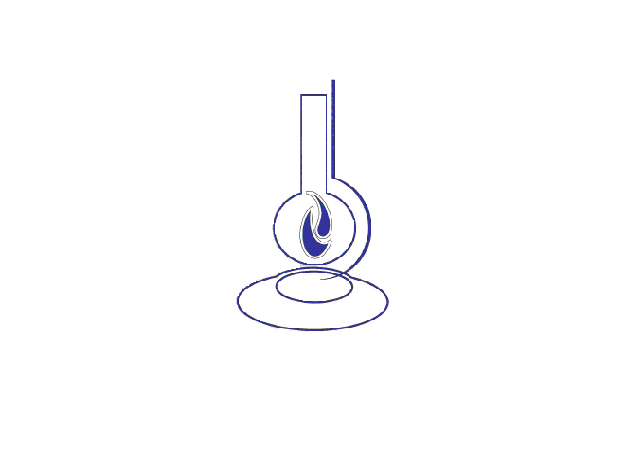                                  ul. Baczewskiego 20.74 – 400 Dębno. tel./fax 95 7603269  e-mail sto@stodebno.netPODANIE O PRZYJĘCIE DO SZKOŁYProszę o przyjęcie  syna / córki doLiceum Ogólnokształcącego Stowarzyszenia Oświatowegoim. Ignacego Łukasiewicza  w Dębnie                                 do klasy .......................  w czteroletnim cyklu nauczaniaZ rozszerzonymi przedmiotami:  język angielski (obowiązkowy), matematyka, biologia,
 chemia, fizyka, geografia, historia,  (podkreślić 1-2 wybranych przedmiotów).obowiązkowo: profil sportowy (*)dodatkowo: profil sportowy (**)     	1. Nazwisko ucznia   ..................................................................................................................................................................2.  Imiona ucznia ...........................................................................................................................................................................3. Data urodzenia   ......................................................................................................................................................................4. Miejsce urodzenia   ................................................................................................................................................................5. PESEL   ..................................................................................................................................................................................6. Imię i nazwisko  matki ............................................................................................................................................................7. Imię i nazwisko ojca..............................................................................................................................................................8. Adres stałego zamieszkania   .................................................................................................................................................9. Adres do korespondencji   .....................................................................................................................................................10. Telefony kontaktowe rodziców/opiekunów ...............................................................................................................................................................................................................................................................................................................................11. Nazwa i adres ukończonej szkoły podstawowej  .....................................................................................................................................................................................................................................................................................................................        Do podania dołączam w ustalonym terminie:Świadectwo ukończenia szkoły podstawowejZaświadczenie Okręgowej Komisji EgzaminacyjnejZdjęcie podpisane na odwrocieKarta zdrowiaPotwierdzenie opłaty wpisowego         	                                   ..........................................................	                  Podpis ( jednego z rodziców/ opiekunów)(*) -  Wybiera uczeń zainteresowany miejscem o profilu sportowym. Z wykazu przedmiotów rozszerzonych wybiera dodatkowo 1 przedmiot.(**) - Wybiera uczeń zainteresowany miejscem poza profilem sportowym. Z wykazu przedmiotów rozszerzonych wybiera dodatkowo 2 przedmioty.Administratorem danych osobowych jest Zespół Szkół Stowarzyszenia Oświatowego  im. Ignacego Łukasiewicza w Dębnie